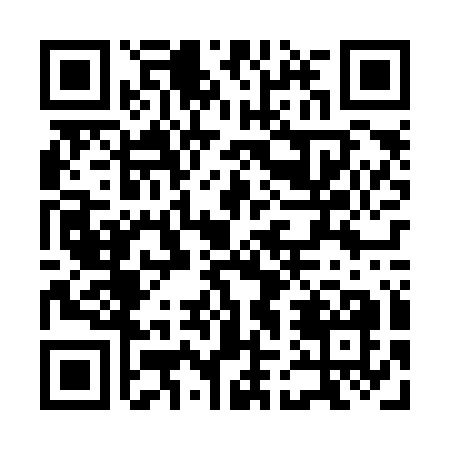 Prayer times for Aspang–Markt, AustriaWed 1 May 2024 - Fri 31 May 2024High Latitude Method: Angle Based RulePrayer Calculation Method: Muslim World LeagueAsar Calculation Method: ShafiPrayer times provided by https://www.salahtimes.comDateDayFajrSunriseDhuhrAsrMaghribIsha1Wed3:315:3812:534:528:0810:072Thu3:285:3712:534:528:0910:093Fri3:265:3512:534:538:1110:114Sat3:235:3312:524:538:1210:145Sun3:205:3212:524:548:1410:166Mon3:185:3012:524:548:1510:187Tue3:155:2912:524:558:1610:218Wed3:135:2712:524:558:1810:239Thu3:105:2612:524:568:1910:2510Fri3:085:2512:524:568:2010:2811Sat3:055:2312:524:578:2210:3012Sun3:025:2212:524:578:2310:3213Mon3:005:2112:524:588:2410:3514Tue2:575:1912:524:588:2510:3715Wed2:555:1812:524:598:2710:3916Thu2:525:1712:524:598:2810:4217Fri2:505:1612:525:008:2910:4418Sat2:475:1412:525:008:3010:4619Sun2:455:1312:525:008:3210:4920Mon2:425:1212:525:018:3310:5121Tue2:405:1112:525:018:3410:5322Wed2:375:1012:525:028:3510:5623Thu2:355:0912:525:028:3610:5824Fri2:355:0812:535:038:3711:0025Sat2:355:0712:535:038:3811:0326Sun2:345:0612:535:048:4011:0327Mon2:345:0612:535:048:4111:0428Tue2:345:0512:535:048:4211:0429Wed2:345:0412:535:058:4311:0530Thu2:335:0312:535:058:4411:0531Fri2:335:0312:535:068:4511:06